AP Calculus AB												Name__________________________________Lesson 2-1: Rates of Change & Limits						Date ________________________________Learning Goals:I can calculate average and instantaneous speeds.I can define and calculate limits for function values and apply the properties of limits.I can use the Sandwich Theorem to find certain limits indirectly.I.	Math 2 Flashback!  Each year physics students at UCSD Muir College drop a gigantic pumpkin from the roof of one of its dorms.  (Evidently physics students all across our country are fascinated with dropping pumpkins from high places!)  Dense objects such as pumpkins dropped from rest will fall y = 16t2 feet in the first t seconds.https://www.youtube.com/watch?v=Ou1-kNLuA7s1.	What is the average speed of pumpkin during	2.	Find the speed of the pumpkin at the  	the 3 seconds of the fall?								instant it hits the ground.II.	Evaluating Limits AlgebraicallyMany limits can be evaluated by substitution (and some algebra).  Check your answer graphically.3.	Find 									4.	Find 																								            OVER 																											Page 2Theorem:	Given real numbers C and L and some real-valued function, we say if and only ifThis means for a limit to exist, the limit from the left  must equal the limit from the right .If you check this condition against problems 3 and 4, you will see that it is true.Evaluate the following limits either graphically or by using a table.5.**											6.	III.  Exploring Right- and Left-Handed Limits7.	Consider the following piece-wise function and its graph: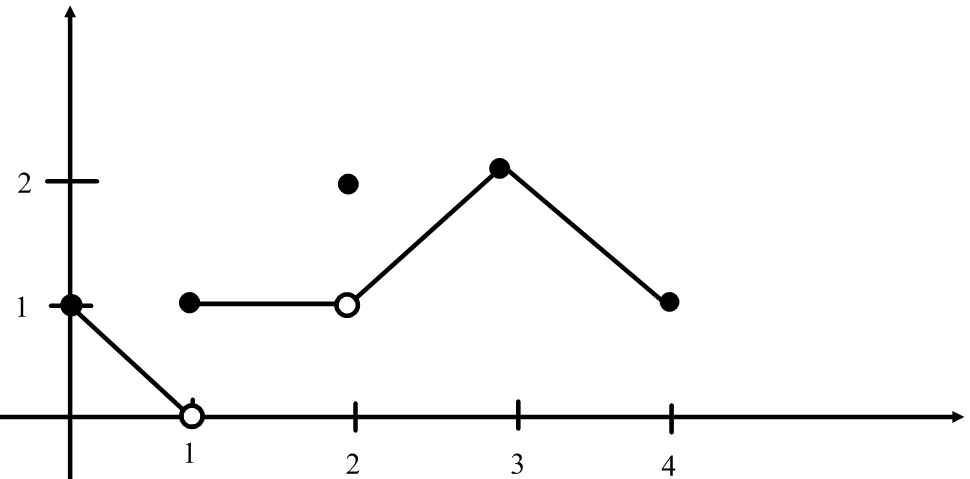 All of the following statements about the function are true.  Explain why each is true.At 	At 	even though 			 does not existAt 	 			 even though At 	At 	At noninteger values of c between 0 and 4, f has a limit as 																										     Page 38.	The greatest integer function, or is a piecewise function that is defined to be the greatest integer .  So .  The graph of the greatest integer function is pictured.  Given , explain why does not exist.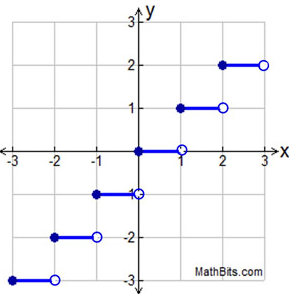 IV.  Theorem: Properties of Limits If L, , c, and k are real numbers, and ,Sum Rule:Difference Rule:Product Rule:Constant Multiple RuleQuotient Rule:Power Rule:***Note that without knowing it, we have technically used a few of these properties in problems 3 and 4.																										  OVER 																											Page 4Find the following limits using the properties of limits (and algebra).  Confirm your answers graphically9.	Determine 								10.	Determine 11.	Find 									12.	a.									b.	c.												d.	e.	V.	Theorem: Sandwich TheoremIf for all in some interval about a, and .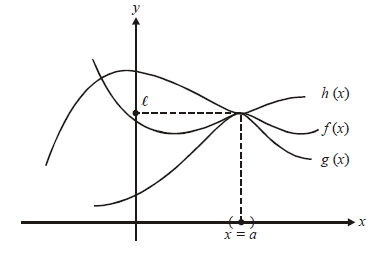 																											 Page 5VI.	Practice (NO CALCULATOR):1.								(Sample AP Exam problem) 1				(B)  				(C)  3				(D)  	Evaluate each of the following limits without the aid of a calculator.  2. 								3.  				4. 5. 						6.  							7.  8.  						9. 10. 